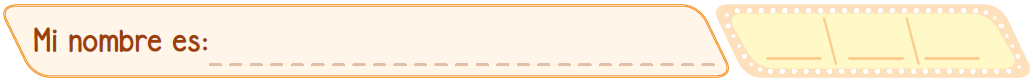 Valor: Igualdad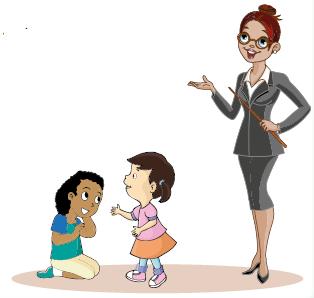 1. ¿Qué color de piel tenía María?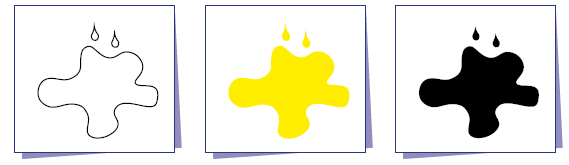 2. ¿Cómo era Lin?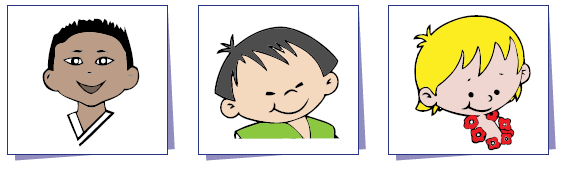 3. ¿Quién le enseño acerca de la igualdad?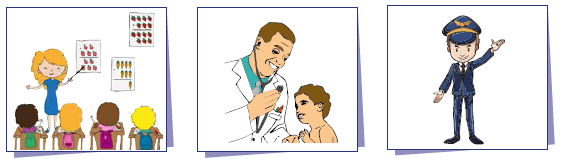 